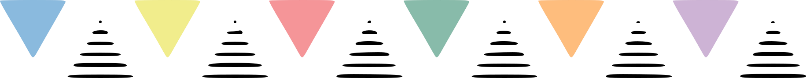 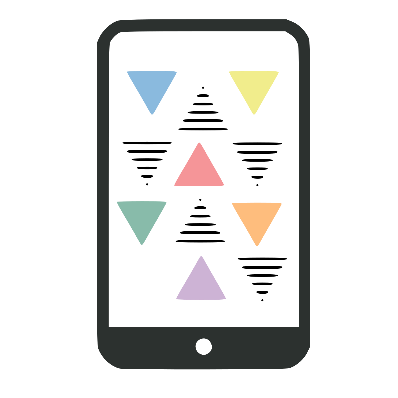 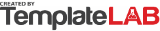 QUOTATIONQUOTATIONQUOTATIONQUOTATION #DATE OF ISSUE1000-2566510/10/2022Software Development LTDSoftware Development LTDSoftware Development LTDSoftware Development LTDBILL TO100 Street Name100 Street Name100 Street Name100 Street NameClient NameCity, State, Country, ZiP codeCity, State, Country, ZiP codeCity, State, Country, ZiP codeCity, State, Country, ZiP codeStreet address(000) 1234 56789(000) 1234 56789(000) 1234 56789(000) 1234 56789City, State, Countrysoftdevcompany@email.comsoftdevcompany@email.comsoftdevcompany@email.comsoftdevcompany@email.comZIP Codesoftdevwebsite.comsoftdevwebsite.comsoftdevwebsite.comsoftdevwebsite.comDESCRIPTIONDESCRIPTIONUNIT COSTQTY
HR RATEQTY
HR RATEAMOUNTMobile Application DevelopmentMobile Application Development$1,800.0011$1,800.00Custom Software DevelopmentCustom Software Development$1,050.0011$1,050.00Web Application DevelopmentWeb Application Development$3,500.0011$3,500.00Cloud ConsultingCloud Consulting$1,500.0011$1,500.00Software PrototypingSoftware Prototyping$4,800.0011$4,800.00DevOps AutomationDevOps Automation$2,500.0011$2,500.00Quality AssuranceQuality Assurance$1,000.0011$1,000.00Systems IntegrationSystems Integration$1,200.0011$1,200.00Lorem Ipsum 1Lorem Ipsum 1$100.002020$2,000.00Lorem Ipsum 2Lorem Ipsum 2$120.005050$6,000.00GRAND TOTALSUBTOTALSUBTOTAL$25,350.00$27,775.00 DISCOUNTDISCOUNT-$100.00$27,775.00 (TAX RATE)(TAX RATE)10%TAXTAX$2,525.00TOTALTOTAL$27,775.00TERMS & CONDITIONSPayment terms: NET 30
The copyright for any material created by the author is reserved. Any duplication or use of such diagrams, sounds or texts in other electronic or printed publications is not permitted without the author's agreement.Payment terms: NET 30
The copyright for any material created by the author is reserved. Any duplication or use of such diagrams, sounds or texts in other electronic or printed publications is not permitted without the author's agreement.Payment terms: NET 30
The copyright for any material created by the author is reserved. Any duplication or use of such diagrams, sounds or texts in other electronic or printed publications is not permitted without the author's agreement.Payment terms: NET 30
The copyright for any material created by the author is reserved. Any duplication or use of such diagrams, sounds or texts in other electronic or printed publications is not permitted without the author's agreement.Payment terms: NET 30
The copyright for any material created by the author is reserved. Any duplication or use of such diagrams, sounds or texts in other electronic or printed publications is not permitted without the author's agreement.Payment terms: NET 30
The copyright for any material created by the author is reserved. Any duplication or use of such diagrams, sounds or texts in other electronic or printed publications is not permitted without the author's agreement.